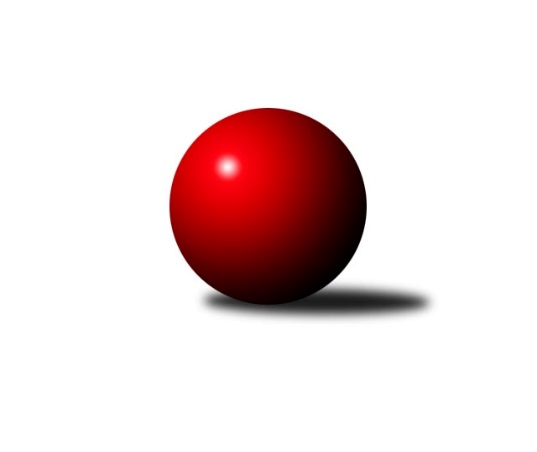 Č.4Ročník 2015/2016	17.10.2015Nejlepšího výkonu v tomto kole: 1608 dosáhlo družstvo: bufet Pája Bundesliga Opava 2015/2016Výsledky 4. kolaSouhrnný přehled výsledků:Mustangové 	- Isotra 	6:2	1548:1498	0.0:0.0	8.10.bufet Pája 	- Hobes 	6:2	1608:1495	0.0:0.0	12.10.Pauta 	- Red elefant	0:8	1210:1421	0.0:0.0	13.10.Agipp	- Sako 	6:2	1323:1235	0.0:0.0	14.10.Zrapos 	- Orel Stěbořice 	0:8	1184:1441	0.0:0.0	15.10.Pauta 	- Isotra 	0:8	1266:1513	0.0:0.0	17.10.Red elefant	- Agipp	7:1	1293:1242	0.0:0.0	6.10.Sako 	- Orel Stěbořice 	2:6	1422:1436	0.0:0.0	7.10.Tabulka družstev:	1.	Mustangové	4	3	1	0	26.0 : 6.0 	0.0 : 0.0 	 1542	7	2.	bufet Pája	4	3	1	0	23.0 : 9.0 	0.0 : 0.0 	 1568	7	3.	Hobes	4	3	0	1	22.0 : 10.0 	0.0 : 0.0 	 1486	6	4.	Red elefant	4	2	1	1	20.0 : 12.0 	0.0 : 0.0 	 1342	5	5.	Orel Stěbořice	4	2	1	1	19.0 : 13.0 	0.0 : 0.0 	 1398	5	6.	Isotra	4	2	0	2	18.0 : 14.0 	0.0 : 0.0 	 1500	4	7.	Sako	4	2	0	2	17.0 : 15.0 	0.0 : 0.0 	 1323	4	8.	Agipp	4	1	0	3	9.0 : 23.0 	0.0 : 0.0 	 1304	2	9.	Zrapos	4	0	0	4	4.0 : 28.0 	0.0 : 0.0 	 1202	0	10.	Pauta	4	0	0	4	2.0 : 30.0 	0.0 : 0.0 	 1264	0Podrobné výsledky kola:	 Mustangové 	1548	6:2	1498	Isotra 	Břetislav Mrkvica	 	 275 	 0 		275 	 1:0 	 256 	 	256 	 0		Josef Hendrych	Svatopluk Kříž	 	 224 	 0 		224 	 1:0 	 219 	 	219 	 0		Barbora Víchová	Zdeněk Chlopčík	 	 261 	 0 		261 	 1:0 	 211 	 	211 	 0		Jindřiška Kadlecová	Pavel Martinec	 	 271 	 0 		271 	 1:0 	 227 	 	227 	 0		Erich Stavař	Dana Lamichová	 	 259 	 0 		259 	 0:1 	 285 	 	285 	 0		Aleš Staněk	Rudolf Tvrdoň	 	 258 	 0 		258 	 0:1 	 300 	 	300 	 0		Jiří Staněkrozhodčí: Nejlepší výkon utkání: 300 - Jiří Staněk	 bufet Pája 	1608	6:2	1495	Hobes 	Michal Blažek	 	 288 	 0 		288 	 1:0 	 226 	 	226 	 0		Jana Kašparová	Maciej Basista	 	 269 	 0 		269 	 0:1 	 274 	 	274 	 0		Josef Kašpar	Milan Franer	 	 237 	 0 		237 	 1:0 	 210 	 	210 	 0		David Schiedek	Vladimír Peter	 	 244 	 0 		244 	 0:1 	 266 	 	266 	 0		Jaromír Martiník	Tomáš Valíček	 	 283 	 0 		283 	 1:0 	 280 	 	280 	 0		Vlastimil Kotrla	Milan Vaněk ml.	 	 287 	 0 		287 	 1:0 	 239 	 	239 	 0		Jaroslav Lakomýrozhodčí: Nejlepší výkon utkání: 288 - Michal Blažek	 Pauta 	1210	0:8	1421	Red elefant	Miroslav Toman	 	 195 	 0 		195 	 0:1 	 232 	 	232 	 0		Tomáš Voznička	Petra Chřibková	 	 219 	 0 		219 	 0:1 	 228 	 	228 	 0		Ivo Harasim	Marta Andrejčáková	 	 234 	 0 		234 	 0:1 	 259 	 	259 	 0		Karel Michálka	Zdeněk Bajer	 	 162 	 0 		162 	 0:1 	 243 	 	243 	 0		Vladimír Kozák	Barbora Mocková	 	 205 	 0 		205 	 0:1 	 209 	 	209 	 0		Vladimír Klein	Pavel Budík	 	 195 	 0 		195 	 0:1 	 250 	 	250 	 0		Vladislav Kobelárrozhodčí: Nejlepší výkon utkání: 259 - Karel Michálka	 Agipp	1323	6:2	1235	Sako 	Jaroslav Čerevka	 	 216 	 0 		216 	 0:1 	 240 	 	240 	 0		Miroslava Hendrychová	Jaroslav Schwan	 	 233 	 0 		233 	 1:0 	 198 	 	198 	 0		David Hrin	Jan Láznička	 	 212 	 0 		212 	 1:0 	 186 	 	186 	 0		Petr Salich	Marek Montag	 	 214 	 0 		214 	 1:0 	 178 	 	178 	 0		Lída Rychlá	Martin Mocek	 	 185 	 0 		185 	 0:1 	 231 	 	231 	 0		Tomáš Heinz	Oldřich Berger	 	 263 	 0 		263 	 1:0 	 202 	 	202 	 0		Vilibald Markerrozhodčí: Nejlepší výkon utkání: 263 - Oldřich Berger	 Zrapos 	1184	0:8	1441	Orel Stěbořice 	Petr Mrkvička	 	 226 	 0 		226 	 0:1 	 239 	 	239 	 0		Jan Štencel	Patrik Predmeský	 	 186 	 0 		186 	 0:1 	 234 	 	234 	 0		Jan Komárek ml.	Petr Wirkotch	 	 225 	 0 		225 	 0:1 	 282 	 	282 	 0		Jindřich Hanel	Josef Satke	 	 132 	 0 		132 	 0:1 	 183 	 	183 	 0		Vratislav Černý	Zuzana Predmeská	 	 228 	 0 		228 	 0:1 	 266 	 	266 	 0		Jan Komárek st.	Žofia Škropeková	 	 187 	 0 		187 	 0:1 	 237 	 	237 	 0		Patrik Martinekrozhodčí: Nejlepší výkon utkání: 282 - Jindřich Hanel	 Pauta 	1266	0:8	1513	Isotra 	Dominik Chovanec	 	 219 	 0 		219 	 0:1 	 274 	 	274 	 0		Pavel Vašek	Marie Holešová	 	 176 	 0 		176 	 0:1 	 200 	 	200 	 0		Jindřiška Kadlecová	Lenka Nevřelová	 	 211 	 0 		211 	 0:1 	 212 	 	212 	 0		Barbora Víchová	Barbora Mocková	 	 221 	 0 		221 	 0:1 	 268 	 	268 	 0		Josef Hendrych	Zdeněk Bajer	 	 230 	 0 		230 	 0:1 	 294 	 	294 	 0		Aleš Staněk	Marta Andrejčáková	 	 209 	 0 		209 	 0:1 	 265 	 	265 	 0		Jiří Staněkrozhodčí: Nejlepší výkon utkání: 294 - Aleš Staněk	 Red elefant	1293	7:1	1242	Agipp	Vladimír Kozák	 	 225 	 0 		225 	 0:1 	 243 	 	243 	 0		Martin Mocek	Tomáš Piekarczyk	 	 230 	 0 		230 	 1:0 	 216 	 	216 	 0		Jan Láznička	Karel Michálka	 	 212 	 0 		212 	 1:0 	 210 	 	210 	 0		Marek Montag	Vladimír Klein	 	 238 	 0 		238 	 1:0 	 218 	 	218 	 0		Radek Gregořica	Svatopluk Sedláček	 	 167 	 0 		167 	 1:0 	 158 	 	158 	 0		Miroslav Frkal	Vladislav Kobelár	 	 221 	 0 		221 	 1:0 	 197 	 	197 	 0		Jaroslav Čerevkarozhodčí: Nejlepší výkon utkání: 243 - Martin Mocek	 Sako 	1422	2:6	1436	Orel Stěbořice 	Miroslava Hendrychová	 	 249 	 0 		249 	 1:0 	 178 	 	178 	 0		Antonín Kříž	Petr Hendrych	 	 286 	 0 		286 	 1:0 	 230 	 	230 	 0		Jaroslav Graca	Petr Salich	 	 202 	 0 		202 	 0:1 	 269 	 	269 	 0		Jindřich Hanel	Lída Rychlá	 	 227 	 0 		227 	 0:1 	 251 	 	251 	 0		Jan Štencel	Tomáš Heinz	 	 214 	 0 		214 	 0:1 	 247 	 	247 	 0		Jan Komárek st.	Vilibald Marker	 	 244 	 0 		244 	 0:1 	 261 	 	261 	 0		Patrik Martinekrozhodčí: Nejlepší výkon utkání: 286 - Petr HendrychPořadí jednotlivců:	jméno hráče	družstvo	celkem	plné	dorážka	chyby	poměr kuž.	Maximum	1.	Michal Markus 	bufet Pája 	291.00	291.0	0.0	0.0	1/1	(303)	2.	Jiří Staněk 	Isotra 	289.00	289.0	0.0	0.0	1/1	(300)	3.	Aleš Staněk 	Isotra 	286.33	286.3	0.0	0.0	1/1	(294)	4.	Petr Hendrych 	Sako 	277.50	277.5	0.0	0.0	1/1	(286)	5.	Milan Vaněk ml. 	bufet Pája 	277.33	277.3	0.0	0.0	1/1	(293)	6.	Maciej Basista 	bufet Pája 	276.00	276.0	0.0	0.0	1/1	(283)	7.	Břetislav Mrkvica 	Mustangové 	275.33	275.3	0.0	0.0	1/1	(291)	8.	Petr Bracek ml. 	bufet Pája 	271.00	271.0	0.0	0.0	1/1	(271)	9.	Vlastimil Kotrla 	Hobes 	270.00	270.0	0.0	0.0	1/1	(280)	10.	Michal Blažek 	bufet Pája 	269.50	269.5	0.0	0.0	1/1	(288)	11.	Milan Jahn 	bufet Pája 	267.00	267.0	0.0	0.0	1/1	(272)	12.	Petr Číž 	Mustangové 	267.00	267.0	0.0	0.0	1/1	(267)	13.	Jan Kořený 	Red elefant	267.00	267.0	0.0	0.0	1/1	(267)	14.	Vladimír Valenta 	Isotra 	265.00	265.0	0.0	0.0	1/1	(265)	15.	Pavel Martinec 	Mustangové 	264.00	264.0	0.0	0.0	1/1	(272)	16.	Jaromír Martiník 	Hobes 	263.75	263.8	0.0	0.0	1/1	(273)	17.	Tomáš Valíček 	bufet Pája 	263.50	263.5	0.0	0.0	1/1	(283)	18.	Jaroslav Lakomý 	Hobes 	262.00	262.0	0.0	0.0	1/1	(285)	19.	Zdeněk Chlopčík 	Mustangové 	262.00	262.0	0.0	0.0	1/1	(272)	20.	Jindřich Hanel 	Orel Stěbořice 	260.00	260.0	0.0	0.0	1/1	(282)	21.	Josef Hendrych 	Isotra 	258.75	258.8	0.0	0.0	1/1	(268)	22.	Vladimír Peter 	bufet Pája 	258.00	258.0	0.0	0.0	1/1	(269)	23.	Rudolf Tvrdoň 	Mustangové 	257.33	257.3	0.0	0.0	1/1	(266)	24.	Martin Weiss 	Hobes 	256.50	256.5	0.0	0.0	1/1	(259)	25.	Patrik Martinek 	Orel Stěbořice 	254.75	254.8	0.0	0.0	1/1	(264)	26.	Josef Plšek 	Mustangové 	251.00	251.0	0.0	0.0	1/1	(251)	27.	Josef Matušek 	bufet Pája 	249.00	249.0	0.0	0.0	1/1	(249)	28.	Dana Lamichová 	Mustangové 	248.67	248.7	0.0	0.0	1/1	(259)	29.	Josef Matušek 	bufet Pája 	248.00	248.0	0.0	0.0	1/1	(248)	30.	Josef Kašpar 	Hobes 	247.50	247.5	0.0	0.0	1/1	(274)	31.	Oldřich Berger 	Agipp	245.00	245.0	0.0	0.0	1/1	(263)	32.	Miroslava Hendrychová 	Sako 	244.50	244.5	0.0	0.0	1/1	(249)	33.	Pavel Vašek 	Isotra 	244.33	244.3	0.0	0.0	1/1	(274)	34.	Václav Boháčik 	Mustangové 	244.00	244.0	0.0	0.0	1/1	(246)	35.	Jan Komárek st. 	Orel Stěbořice 	243.75	243.8	0.0	0.0	1/1	(266)	36.	Jana Martiníková 	Hobes 	241.00	241.0	0.0	0.0	1/1	(249)	37.	Svatopluk Kříž 	Mustangové 	237.67	237.7	0.0	0.0	1/1	(257)	38.	Milan Franer 	bufet Pája 	237.00	237.0	0.0	0.0	1/1	(237)	39.	Miroslav Procházka 	Hobes 	237.00	237.0	0.0	0.0	1/1	(243)	40.	Přemysl Žáček 	bufet Pája 	236.00	236.0	0.0	0.0	1/1	(236)	41.	Jana Kašparová 	Hobes 	235.67	235.7	0.0	0.0	1/1	(274)	42.	Jan Komárek ml. 	Orel Stěbořice 	234.00	234.0	0.0	0.0	1/1	(234)	43.	Vladislav Kobelár 	Red elefant	233.75	233.8	0.0	0.0	1/1	(250)	44.	Radek Hendrych 	Isotra 	233.00	233.0	0.0	0.0	1/1	(233)	45.	Jan Štencel 	Orel Stěbořice 	232.50	232.5	0.0	0.0	1/1	(251)	46.	Tomáš Voznička 	Red elefant	232.00	232.0	0.0	0.0	1/1	(232)	47.	Tomáš Piekarczyk 	Red elefant	231.67	231.7	0.0	0.0	1/1	(236)	48.	Vilibald Marker 	Sako 	231.50	231.5	0.0	0.0	1/1	(247)	49.	Karel Michálka 	Red elefant	231.33	231.3	0.0	0.0	1/1	(259)	50.	Dominik Chovanec 	Pauta 	228.00	228.0	0.0	0.0	1/1	(233)	51.	Vladimír Kozák 	Red elefant	227.67	227.7	0.0	0.0	1/1	(243)	52.	Erich Stavař 	Isotra 	227.00	227.0	0.0	0.0	1/1	(227)	53.	Jaroslav Schwan 	Agipp	226.50	226.5	0.0	0.0	1/1	(233)	54.	Petr Mrkvička 	Zrapos 	224.75	224.8	0.0	0.0	1/1	(244)	55.	Martin Mocek 	Agipp	224.00	224.0	0.0	0.0	1/1	(243)	56.	Pavel Budík 	Pauta 	223.67	223.7	0.0	0.0	1/1	(248)	57.	David Schiedek 	Hobes 	223.00	223.0	0.0	0.0	1/1	(235)	58.	Radek Vícha 	Agipp	223.00	223.0	0.0	0.0	1/1	(231)	59.	Vladimír Klein 	Red elefant	222.50	222.5	0.0	0.0	1/1	(238)	60.	Ivo Harasim 	Red elefant	221.33	221.3	0.0	0.0	1/1	(229)	61.	Marta Andrejčáková 	Pauta 	221.00	221.0	0.0	0.0	1/1	(234)	62.	Petr Wirkotch 	Zrapos 	219.67	219.7	0.0	0.0	1/1	(225)	63.	Petra Chřibková 	Pauta 	219.00	219.0	0.0	0.0	1/1	(219)	64.	Radek Gregořica 	Agipp	218.00	218.0	0.0	0.0	1/1	(218)	65.	Jiří Breksa 	Pauta 	217.00	217.0	0.0	0.0	1/1	(217)	66.	Barbora Víchová 	Isotra 	216.33	216.3	0.0	0.0	1/1	(219)	67.	Tomáš Heinz 	Sako 	216.00	216.0	0.0	0.0	1/1	(236)	68.	Šárka Bainová 	Sako 	215.50	215.5	0.0	0.0	1/1	(237)	69.	Jan Láznička 	Agipp	214.00	214.0	0.0	0.0	1/1	(220)	70.	Josef Klech 	Hobes 	214.00	214.0	0.0	0.0	1/1	(214)	71.	Jiří Novák 	Zrapos 	214.00	214.0	0.0	0.0	1/1	(229)	72.	Jaroslav Graca 	Orel Stěbořice 	213.67	213.7	0.0	0.0	1/1	(230)	73.	David Hrin 	Sako 	212.50	212.5	0.0	0.0	1/1	(227)	74.	Barbora Mocková 	Pauta 	210.33	210.3	0.0	0.0	1/1	(221)	75.	Jindřiška Kadlecová 	Isotra 	210.25	210.3	0.0	0.0	1/1	(219)	76.	Zuzana Predmeská 	Zrapos 	209.50	209.5	0.0	0.0	1/1	(228)	77.	Jaroslav Čerevka 	Agipp	208.75	208.8	0.0	0.0	1/1	(224)	78.	Marek Montag 	Agipp	206.67	206.7	0.0	0.0	1/1	(214)	79.	Lenka Nevřelová 	Pauta 	205.00	205.0	0.0	0.0	1/1	(211)	80.	Zdeněk Bajer 	Pauta 	204.67	204.7	0.0	0.0	1/1	(230)	81.	Marta Špačková 	Sako 	204.00	204.0	0.0	0.0	1/1	(209)	82.	Eliška Pavelková 	Sako 	203.00	203.0	0.0	0.0	1/1	(203)	83.	Lída Rychlá 	Sako 	201.33	201.3	0.0	0.0	1/1	(227)	84.	Roman Škrobánek 	bufet Pája 	201.00	201.0	0.0	0.0	1/1	(201)	85.	Filip Jahn 	bufet Pája 	200.00	200.0	0.0	0.0	1/1	(200)	86.	Miroslav Toman 	Pauta 	199.50	199.5	0.0	0.0	1/1	(204)	87.	Patrik Predmeský 	Zrapos 	199.50	199.5	0.0	0.0	1/1	(213)	88.	Žofia Škropeková 	Zrapos 	197.25	197.3	0.0	0.0	1/1	(222)	89.	Petr Berger 	Orel Stěbořice 	195.00	195.0	0.0	0.0	1/1	(206)	90.	Petr Salich 	Sako 	194.00	194.0	0.0	0.0	1/1	(202)	91.	Vratislav Černý 	Orel Stěbořice 	183.00	183.0	0.0	0.0	1/1	(183)	92.	Marie Holešová 	Pauta 	182.00	182.0	0.0	0.0	1/1	(186)	93.	Antonín Kříž 	Orel Stěbořice 	178.00	178.0	0.0	0.0	1/1	(178)	94.	Miroslav Frkal 	Agipp	158.00	158.0	0.0	0.0	1/1	(158)	95.	Svatopluk Sedláček 	Red elefant	154.50	154.5	0.0	0.0	1/1	(167)	96.	Josef Satke 	Zrapos 	145.50	145.5	0.0	0.0	1/1	(192)Sportovně technické informace:Starty náhradníků:registrační číslo	jméno a příjmení 	datum startu 	družstvo	číslo startu
Hráči dopsaní na soupisku:registrační číslo	jméno a příjmení 	datum startu 	družstvo	Program dalšího kola:5. kolo20.10.2015	út	18:00	Red elefant - bufet Pája 	21.10.2015	st	17:30	Hobes  - Mustangové 	22.10.2015	čt	17:30	Pauta  - Sako 	Nejlepší šestka kola - absolutněNejlepší šestka kola - absolutněNejlepší šestka kola - absolutněNejlepší šestka kola - absolutněNejlepší šestka kola - dle průměru kuželenNejlepší šestka kola - dle průměru kuželenNejlepší šestka kola - dle průměru kuželenNejlepší šestka kola - dle průměru kuželenNejlepší šestka kola - dle průměru kuželenPočetJménoNázev týmuVýkonPočetJménoNázev týmuPrůměr (%)Výkon3xJiří StaněkSako 360*3xJiří StaněkSako 129.483001xMichal BlažekOrel Stěbořice 345.6*1xMichal BlažekOrel Stěbořice 124.32882xMilan Vaněk ml.Orel Stěbořice 344.4*2xMilan Vaněk ml.Orel Stěbořice 123.862873xAleš StaněkSako 342*3xAleš StaněkSako 1232851xTomáš ValíčekOrel Stěbořice 339.6*1xTomáš ValíčekOrel Stěbořice 122.142831xJindřich HanelHobes 338.4*1xJindřich HanelHobes 121.71282